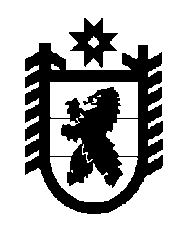 Российская Федерация Республика Карелия    РАСПОРЯЖЕНИЕГЛАВЫ РЕСПУБЛИКИ КАРЕЛИЯВнести в состав Комиссии по координации работы по противодействию коррупции в Республике Карелия (далее – Комиссия),  утвержденный распоряжением Главы Республики Карелия от 15 октября 2015 года № 353-р (Собрание законодательства Республики Карелия, 2015,    № 10, ст. 1947; № 12, ст. 2342; 2016, № 2, ст. 218; № 3, ст. 481; № 7, ст. 1513; № 12, ст. 2602; 2017, № 3, ст. 399; № 7, ст. 1333; № 12, ст. 2422), следующие изменения:1) включить в состав Комиссии Кулакову Л.М. – председателя Общественной палаты Республики Карелия (по согласованию);2) исключить из состава Комиссии Бахилина А.Е., Вавилову Н.И., Масалкина В.А.           ГлаваРеспублики Карелия                                                              А.О. Парфенчиковг. Петрозаводск8 мая 2019 года№ 239-р